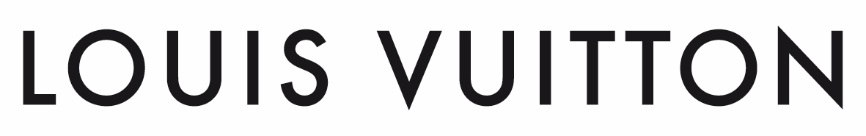 UNE CARRIÈRE DEVRAIT TOUJOURS ÊTRE UN BEAU VOYAGE.Architect Solution Intelligence ArtificielleDepuis plus de 150 ans, les femmes et les hommes de Louis Vuitton partagent le même esprit d'exigence, de passion et réinventent chaque jour leur métier, partout dans le monde. Chez nous, chaque parcours est un véritable voyage, nourri d'émotion et de conquête, d'envie et d'audace. La plus belle façon de vous révéler. Explorer, développer, innover, créer... A chacun son voyage. Aujourd'hui, Louis Vuitton vous invite à découvrir le vôtre.Descriptif du poste :La Direction Innovation de la Maison Louis Vuitton recherche pour son équipe Big Data et Intelligence Artificielle:Un(e) Architecte solution IA (F/H)Au sein du LV_Lab de la Maison Louis Vuitton, vous travaillerez main dans la main avec les data scientists, les data engineers et l'équipe d'architecture technique Louis Vuitton. Vous serez intégré au sein de la squad agile Chatbot dans la tribu Data.Vos principales responsabilités seront: Assurer le déploiement des algorithmes d'intelligence artificielle et leur intégration avec les différentes plateformes existantes (LV.com, LV App, Icon, App internes LV, Salesforce, Ad Serveurs Google, etc).Définir et développer les différentes briques de la plateforme d'IA et d'Assistant Virtuel en particulier.Superviser les développements techniques réalisés sur le chatbot (Design Authority)Profil : Informations à l’attention des candidat(e)s :  Type de contrat : CDI
Date de début : Dès que possible 
Lieu : Paris 1er 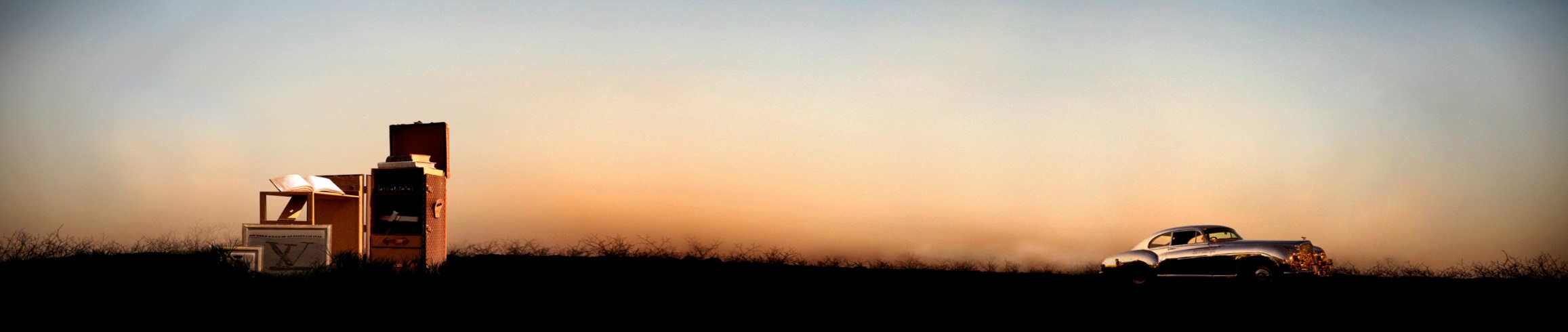 Pour postuler :Bruno Guilbot :Head of Data and AI bruno.guilbot@louisvuitton.com 